Publicado en Gijón el 31/03/2016 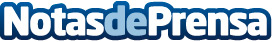 Mojo, Wi-fi gratuita para clientes, interconectividad y BigDataEl 7 de Abril tendrá lugar la presentación oficial en Asturias de Mojo, la Wifi-Social que permite, no sólo ofrecer wifi gratis a clientes, sino utilizarlo como herramienta de marketing, difusión de promociones, conocer mejor el comportamiento de los clientes y fidelizarlos, expandir la marca y conseguir más ingresos. Mojo es la plataforma de wifi líder del mercado, con presencia en diversos países, y llega ahora a AsturiasDatos de contacto:Javier GómezResponsable del Evento678 643 803Nota de prensa publicada en: https://www.notasdeprensa.es/mojo-wi-fi-gratuita-para-clientes Categorias: Telecomunicaciones Marketing Asturias Eventos E-Commerce Consultoría http://www.notasdeprensa.es